CONVOCATORIA DEL XXIX-CAMPEONATO ESPAÑA CADETE-JUVENILA propuesta del Comité Nacional de Patinaje Artístico, la R.F.E.P., convoca el XXIX- Campeonato de España de la Categoría CADETE-JUVENIL bajo las normas siguientes:*-LUGAR Y FECHA DE CELEBRACIÓNDías 01 al 03 de Julio 2021 _Club Depor. Elemental Unión Deportiva Rivas – Fede. Madrileña Patinaje. *-INSTALACIONES …..._Polideportivo Municipal Cerro del Telégrafo -  *-MODALIDAD  ............._Individual FEMENINO, MASCULINO.*-PISTA ............................_Parquet de 27 x 48 m., aproximadamente.*-RUEDAS........................_ Por cambio del suelo de pista, aún no se han podido probar.*-INTEGRATIVOS ........._Serán los reflejados en el reglamento de Patinaje Artístico de World Skate.*-INSCRIPCIONES.…...._Estas deberán enviarse mediante el cuadrante oficial del 2021 debidamente rellenado y sin omitir apartado alguno. También deberán adjuntar las clasificaciones del Campeonato Autonómico.Las inscripciones serán admitidas antes de los VEINTICINCO DÍAS NATURALES a la fecha que den comienzo los entrenamientos oficiales, (Lunes 07 de Junio), siendo rehusadas todas aquellas recibidas fuera de plazo. *-HORARIOS OFICIALES -Se enviarán una vez cerrado el plazo de inscripción.*-SORTEOS ......................_Los diferentes sorteos de ordenes de salida, se efectuarán en la sede del Comité Nacional, lo mas tardar el lunes día 28 de Junio, y serán expuestos en la página Web de la R.F.E.P.  – (www.fep.es)*-DESARROLLO DEL CAMPEONATOPara el desarrollo y demás cuestiones técnicas del Campeonato convocado, se establecerán según las “Normas de Competición de P.A.”, expuestas en la web www.fep.es .Estamento Organizador (Norma de obligado cumplimiento):ENTRENAMIENTOS NO OFICIALES (Ver circular Cir29-07) La Federación Española de Patinaje declina toda responsabilidad en caso de accidente. 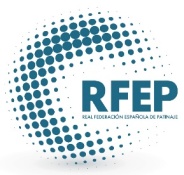 									Comité NacionalReus, 04 de Enero de 2021